Vážený pane starosto a vážení zastupitelé,obec Úněšov dělá průzkum, zda na našem území vybudovat větrné elektrárny. Oslovila nás firma Meridian, která má zájem postavit na našem území až 7 větrných elektráren. Projekt na výstavbu větrných elektráren Vám představíme dne 19.1.2023 od 18:00 hodin v kulturním domě v Číhané. Vzhledem k tomu, že jste naši sousedi, zajímá nás i váš názor, a proto Vás srdečně zveme k diskusi.                                                               Mgr. Marie Nechutná                                                             starostka obce Úněšov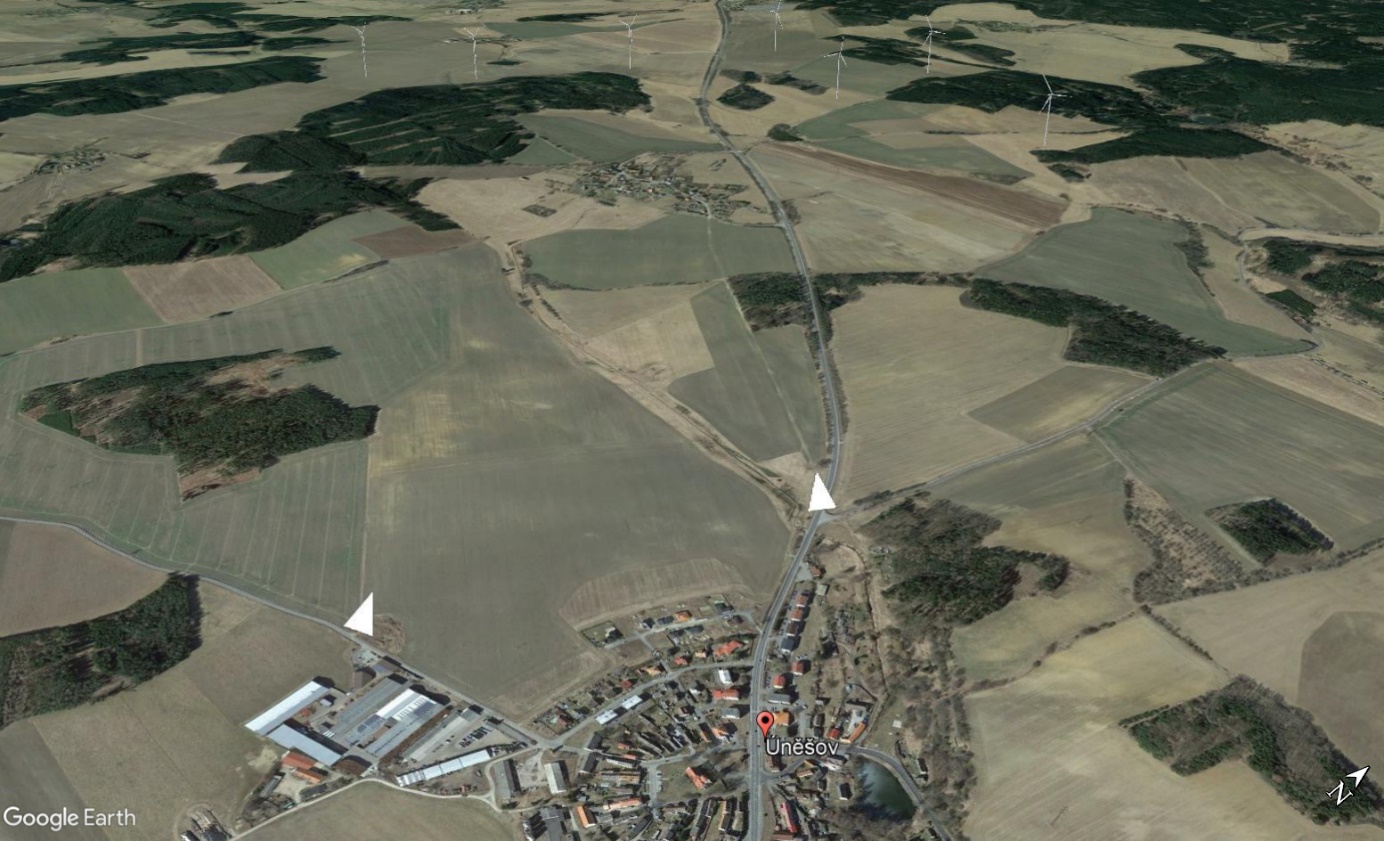 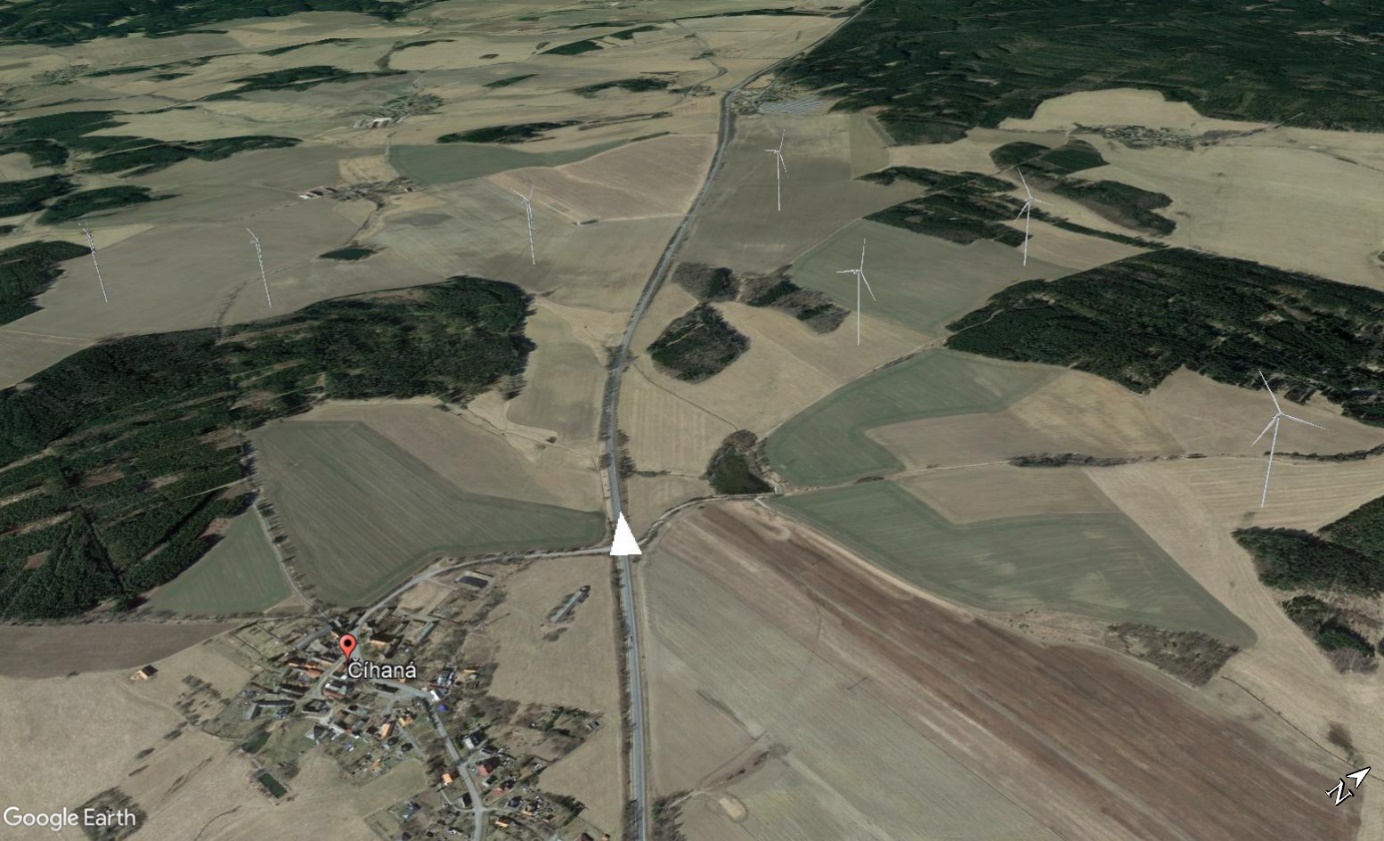 